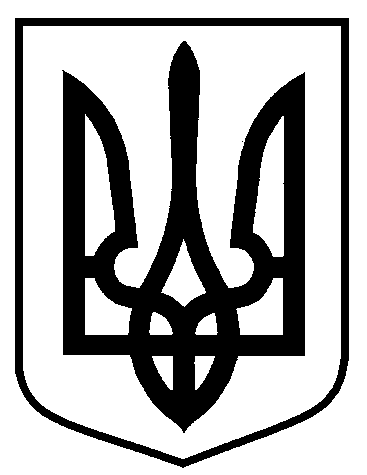 Сумська міська радаВиконавчий комітетРІШЕННЯвід                    №Відповідно до рішення Сумської міської ради від 27.05.2020 № 6960-МР «Про внесення змін до містобудівної документації «Детальний план території по проспекту Козацький – вулиці Герасима Кондратьєва у м. Суми», враховуючи результати громадського обговорення (протокол від 21.10.2020), відповідно до статей 19-21 Закону України «Про регулювання містобудівної діяльності», розділу IV Порядку розроблення містобудівної документації, затвердженого наказом Міністерства регіонального розвитку, будівництва та житлово-комунального господарства України від 16.11.2011 № 290, керуючись статтею 40 Закону України «Про місцеве самоврядування в Україні», Виконавчий комітет Сумської міської радиВИРІШИВ:Затвердити зміни до містобудівної документації «Детальний план території по проспекту Козацькому – вулиці Герасима Кондратьєва у м. Суми», затвердженої рішенням Виконавчого комітету Сумської міської ради від 14.08.2018 № 445 «Про затвердження містобудівної документації «Детальний план території по проспекту Козацькому – вулиці Герасима Кондратьєва у м. Суми» (додаються).	2. Управлінню архітектури та містобудування Сумської міської ради    (Кривцов А.В.), Департаменту комунікацій та інформаційної політики Сумської міської ради (Кохан А.І.) забезпечити оприлюднення матеріалів змін до містобудівної документації «Детальний план території по проспекту Козацькому – вулиці Герасима Кондратьєва у м. Суми» протягом 10 днів з дня її затвердження, шляхом їх розміщення у друкованих засобах масової інформації, на офіційному сайті Сумської міської ради, а також у загальнодоступному місці.	3. Дане рішення набирає чинності з моменту оприлюднення.	4. Контроль за виконанням рішення залишаю за собою.Міський  голова                                                                                 О.М. ЛисенкоКривцов 700-103Розіслати: Кривцов А.В., Кохан А.І.Про внесення змін до містобудівної документації «Детальний план території по проспекту Козацькому – вулиці Герасима Кондратьєва у м. Суми», затвердженої рішенням Виконавчого комітету Сумської міської ради від 14.08.2018 № 445 «Про затвердження містобудівної документації «Детальний план території по проспекту Козацькому – вулиці Герасима Кондратьєва у м. Суми» 